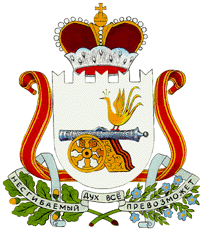 АДМИНИСТРАЦИЯ ЗАБОРЬЕВСКОГО СЕЛЬСКОГО ПОСЕЛЕНИЯДЕМИДОВСКОГО РАЙОНА СМОЛЕНСКОЙ ОБЛАСТИПОСТАНОВЛЕНИЕот 05.09.2016 года № 110Об утверждении Административного регламента исполнения Администрацией Заборьевского сельского поселения Демидовского района Смоленской области предоставления муниципальной услуги «Информирование населения об ограничениях использования водных объектов общего пользования, расположенных на территории Заборьевского сельского поселения Демидовского района Смоленской области, для личных и бытовых нужд»(в редакции Постановлений от 24.09.2018 №66, от 17.11.2018 №100, от 04.12.2019 №99, от 21.04.2022 №63)В соответствии с представлением Прокуратуры Демидовского района Смоленской области от 11.08.2016 года №02-15/16-110, Администрация Заборьевского сельского поселения Демидовского района Смоленской областиПостановляет:1. Утвердить Административный регламент исполнения Администрацией Заборьевского сельского поселения Демидовского района Смоленской области муниципальной услуги «Информирование населения об ограничениях использования водных объектов общего пользования, расположенных на территории Заборьевского сельского поселения Демидовского района Смоленской области, для личных и бытовых нужд».2. Отменить Постановление Администрации Заборьевского сельского поселения Демидовского района Смоленской области от 19.06.2015 года №11 «Об утверждении Административного регламента исполнения Администрацией Заборьевского сельского поселения Демидовского района Смоленской области предоставления муниципальной услуги «Информирование населения об ограничениях использования водных объектов общего пользования, расположенных на территории Заборьевского сельского поселения Демидовского района Смоленской области, для личных и бытовых нужд».3. Настоящее постановление подлежит обнародованию.Глава муниципального образованияЗаборьевского сельского поселенияДемидовского района Смоленской области                               Е.В. ХотченковаУТВЕРЖДЕНПостановлением АдминистрацииЗаборьевского сельского поселенияДемидовского района Смоленской области от 05.09.2016 года №110(в ред. Постановлений от 24.09.2018 года №66,
 от 27.11.2018 года №100, от 04.12.2019 года №99, от 21.04.2022 №63)АДМИНИСТРАТИВНЫЙ РЕГЛАМЕНТпредоставления муниципальной услуги«Информирование населения об ограничениях использования водных объектов общего пользования, расположенных на территории Заборьевского сельского поселения Демидовского района Смоленской области, для личных и бытовых нужд»1. Общие положения1.1. Предмет регулирования административного регламентапредоставления муниципальной услугиАдминистративный регламент предоставления муниципальной услуги «Информирование населения об ограничениях использования водных объектов общего пользования, расположенных на территории Заборьевского сельского поселения Демидовского района Смоленской области, для личных и бытовых нужд» (далее – Административный регламент) разработан в целях повышения качества исполнения и доступности результата предоставления муниципальной услуги, создания комфортных условий для потребителей муниципальной услуги, определяет порядок, сроки и последовательность действий (административных процедур) Администрации Заборьевского сельского поселения Демидовского района Смоленской области (далее – Администрация) при оказании муниципальной услуги.1.2. Описание заявителей, а также физических и юридических лиц, имеющих право в соответствии с федеральным и (или) областным законодательством, муниципальными нормативными правовыми актами либо в силу наделения их заявителями в порядке, установленном законодательством Российской Федерации, полномочиями выступать от их имени при взаимодействии с Администрацией, иными органами местного самоуправления и организациями при предоставлении муниципальной услуги1.2.1. Получателями муниципальной услуги являются юридические лица, индивидуальные предприниматели, физические лица.1.2.2. При предоставлении муниципальной услуги от имени заявителей вправе выступать их законные представители или их представители по доверенности (далее также – заявитель), выданной и оформленной в соответствии с гражданским законодательством Российской Федерации.1.3. Требования к порядку информирования о порядке предоставления муниципальной услугиСведения о месте нахождения, графике работы, номерах контактных телефонов, адресах официальных сайтов и адресах электронной почты Администрации. Место нахождения: 216261,Смоленская область, Демидовский район, 
д. Заборье, ул. Молодежная дом 40.Администрация осуществляет прием заявителей в соответствии со следующим графиком:Справочные телефоны, факс: 8(48147) 2-33-49.Адрес официального сайта Администрации в сети Интернет: http://zaborie.admin-smolensk.ru.Адрес электронной почты: zaborevskoe_sp@admin-smolensk.ru.1.3.2. Информация о местах нахождения и графиках работы Администрации размещается:1) в табличном виде на информационных стендах Администрации; 2) на Интернет-сайте Администрации:http ://zaborie.admin-smolensk.ru в информационно-телекоммуникационных сетях общего пользования (в том числе в сети Интернет);3) в средствах массовой информации: в газете «ВЕСТИ Заборьевского сельского поселения»;4) на региональном портале государственных услуг.1.3.3. Размещаемая информация содержит также:- извлечения из нормативных правовых актов, устанавливающих порядок и условия предоставления муниципальной услуги;- текст административного регламента с приложениями;- блок-схему (согласно Приложению № 1 к административному регламенту);- перечень документов, необходимых для предоставления муниципальной услуги, и требования, предъявляемые к этим документам;- порядок информирования о ходе предоставления муниципальной услуги;- порядок обжалования действий (бездействия) и решений, осуществляемых и принимаемых Администрацией в ходе предоставления муниципальной услуги.1.3.4. Информирование заявителей о порядке предоставления муниципальной услуги осуществляется в форме индивидуального информирования и публичного информирования. Для получения информации по вопросам предоставления муниципальной услуги, сведений о ходе предоставления муниципальной услуги заявитель указывает дату и входящий номер полученной при подаче документов расписки. В случае предоставления муниципальной услуги в электронной форме информирование заявителя о ходе предоставления муниципальной услуги осуществляется через Единый портал, Региональный портал,  а также с использованием службы коротких сообщений операторов мобильной связи (при наличии).При необходимости получения консультаций заявители обращаются в Администрацию.Консультации по процедуре предоставления муниципальной услуги могут осуществляться:- в письменной форме на основании письменного обращения;- при личном обращении;- по телефону ;- по электронной почте;Все консультации являются бесплатными.Требования к форме и характеру взаимодействия должностных лиц Администрации с заявителями:- консультации в письменной форме предоставляются специалистами Администрации на основании письменного запроса заявителя, в том числе поступившего в электронной форме, в течение 30 дней после получения указанного запроса;- при консультировании по телефону специалист Администрации представляется, назвав свою фамилию, имя, отчество, должность, предлагает представиться собеседнику, выслушивает и уточняет суть вопроса. Во время разговора необходимо произносить слова четко, избегать параллельных разговоров с окружающими людьми и не прерывать разговор по причине поступления звонка на другой аппарат;- по завершении консультации должностное лицо Администрации должен кратко подвести итог разговора и перечислить действия, которые следует предпринять заявителю; - должностные лица Администрации при ответе на телефонные звонки, письменные и электронные обращения заявителей обязаны в максимально вежливой и доступной форме предоставлять исчерпывающую информацию.2. Стандарт предоставления муниципальной услуги2.1. Наименование муниципальной услугиНаименование муниципальной услуги – «Информирование населения об ограничениях использования водных объектов общего пользования, расположенных на территории Заборьевского сельского поселения Демидовского района Смоленской области, для личных и бытовых нужд».2.2. Наименование органа, предоставляющего муниципальную услугу2.2.1. Муниципальную услугу предоставляет Администрация Заборьевского сельского поселения Демидовского района Смоленской области.2.2.2.Для предоставления муниципальной услуги не требуется обращения в иные органы государственной власти, органы местного самоуправления и организации.2.2.3. Запрещено требовать от заявителя осуществления действий, в том числе согласований, необходимых для получения муниципальной услуги и связанных с обращением в иные государственные органы, организации, за исключением получения услуг, включенных в перечень услуг, которые являются необходимыми и обязательными для предоставления муниципальных услуг, утвержденный решением Совета депутатов Заборьевского сельского поселения Демидовского района Смоленской области от 26.11.2013  № 43  «О перечне услуг, которые являются необходимыми и обязательными для предоставления муниципальных услуг органами местного самоуправления Заборьевского сельского поселения Демидовского района Смоленской области».2.3. Результат предоставления муниципальной услуги2.3.1. Результатами предоставления муниципальной услуги является:1) получение заявителем информации об ограничениях использования водных объектов общего пользования, расположенных на территории Заборьевского сельского поселения.2) получение установленных правил, условий и требований, предъявляемых к обеспечению безопасности людей на пляжах и других местах массового отдыха на водоемах, малых реках, переправах и наплавных местах.2.3.3. Результат предоставления муниципальной услуги может быть передан заявителю в очной или заочной форме, в одном или нескольких видах (бумажном, бумажно-электронном (посредствам факса, электронной почты), электронном).2.3.4. При очной форме получения результата предоставления муниципальной услуги заявитель обращается в Администрацию лично. При обращении в Администрацию заявитель предъявляет паспорт гражданина Российской Федерации или иной документ, удостоверяющий личность.2.3.5. При очной форме получения результата предоставления муниципальной услуги заявителю выдается документ, заверенный рукописной подписью ответственного сотрудника Администрации.2.3.6. При заочной форме получения результата предоставления муниципальной услуги в бумажном виде документ, заверенный рукописной подписью ответственного сотрудника Администрации, направляется заявителю по почте (заказным письмом) на адрес заявителя, указанный в запросе (обращении, заявлении).2.3.7. При заочной форме получения результата предоставления муниципальной услуги в электронном виде документ, заверенный электронной подписью ответственного сотрудника Администрации, направляется на адрес электронной почты, указанный в запросе (заявлении, обращении) и (или) передается на Единый портал, Региональный портал.2.4. Срок предоставления муниципальной услуги2.4.1. Срок предоставления муниципальной услуги –30 дней с момента регистрации запроса (заявления, обращения).2.5. Правовые основания предоставления муниципальной услугиПредоставление муниципальной услуги осуществляется в соответствии с:1) Конституцией Российской Федерации (принята всенародным голосованием 12 декабря 1993 года);2) Федеральным законом от 27 июля 2010 года № 210-ФЗ «Об организации предоставления государственных и муниципальных услуг»;3) Водным кодексом от 03.06.2006 № 74-ФЗ;4) Федеральным законом от 06.10.2003г. № 131-ФЗ «Об общих принципах организации местного самоуправления в Российской Федерации»;5) Постановлениям Правительства РФ от 14.12.2006 года № 769 «О порядке утверждения правил охраны жизни людей на водных объектах»; 6) Уставом Заборьевского сельского поселения Демидовского района Смоленской области.2.6. Исчерпывающий перечень документов, необходимых в соответствии с законодательными или иными нормативными правовыми актами для предоставления муниципальной услуги, подлежащих представлению заявителем2.6.1. Основанием для рассмотрения Администрацией Заборьевского сельского поселения Демидовского района Смоленской области вопроса о предоставлении муниципальной услуги лицам, является письменное обращение (заявление) заявителя в произвольной форме. 2.6.2. Запрещено требовать от заявителя представления документов и информации, не входящих в перечень документов, указанных в пункте 2.6.1 настоящего Административного регламента.2.6.3. Документы, представляемые заявителем, должны соответствовать следующим требованиям:- фамилия, имя и отчество (при наличии) заявителя, адрес его места жительства, телефон (если есть)  должны быть написаны полностью;- в документах не должно быть подчисток, приписок, зачеркнутых слов и иных неоговоренных исправлений;- документы не должны быть исполнены карандашом;- документы не должны иметь серьезных повреждений, наличие которых допускает многозначность истолкования содержания.2.7. Исчерпывающий перечень оснований для отказа в предоставлении муниципальной услугиОснования для приостановления предоставления или отказа в предоставлении муниципальной услуги по вопросам информирования населения об ограничениях использования водных объектов общего пользования законодательством не предусмотрены.2.71. Исчерпывающий перечень оснований для приостановления предоставления муниципальной услуги2.71.1. Основания для приостановления предоставления муниципальной услуги отсутствуют.(в редакции Постановления Администрации Заборьевского сельского поселения Демидовского района Смоленской области от 24.09.2018 года №66)2.8. Перечень услуг, необходимых и обязательных для предоставления муниципальной услуги, в том числе сведения о документе (документах), выдаваемом (выдаваемых) организациями, участвующими в предоставлении муниципальной услуги2.8.1. Для предоставление муниципальной услуги не требуется обращения в иные организации, участвующих в предоставлении муниципальных услуг.2.9. Размер платы, взимаемой с заявителя при предоставлении муниципальной услуги, и способы ее взимания в случаях, предусмотренных федеральными законами, принимаемыми в соответствии с ними иными нормативными правовыми актами Российской Федерации, нормативными правовыми актами Смоленской области, муниципальными правовыми актамиМуниципальная услуга предоставляется бесплатно.2.10. Максимальный срок ожидания в очереди при подаче запроса о предоставлении муниципальной услуги и при получении результата предоставления муниципальной услуги2.10.1. Максимальный срок ожидания в очереди при подаче запроса (заявления, обращения) о предоставлении муниципальной услуги не должен превышать 15 минут.2.10.2. Заявителям должна быть предоставлена возможность предварительной записи. Предварительная запись может осуществляться при личном обращении граждан, по телефону, факсу или посредством электронной почты.При предварительной записи заявитель сообщает свои фамилию, имя, отчество (если имеется), адрес места жительства и (или) либо наименование организации и желаемое время приема. Предварительная запись осуществляется путем внесения информации в журнал записи заявителей, который ведется на бумажных или электронных носителях. Заявителю сообщается время приема и номер окна (кабинета) для  приема, в который следует обратиться. При личном обращении заявителю выдается талон-подтверждение предварительной записи. 2.10.3. Максимальный срок ожидания в очереди при получении результата предоставления муниципальной услуги не должен превышать 15 минут.2.11. Срок регистрации запроса заявителя о предоставлении муниципальной услуги, услуги организации, участвующей в предоставлении муниципальной услуги, в том числе в электронной форме2.11.1. Срок регистрации запроса заявителя о предоставлении муниципальной услуги не должен превышать15 минут.2.11.2. Срок регистрации запроса заявителя организациями, участвующими в предоставлении муниципальной услуги, не должен превышать 15 минут.2.12. Требования  к помещениям, в которых предоставляются муниципальные услуги, к залу ожидания, местам для заполнения запросов о предоставлении муниципальной услуги, информационным стендам с образцами их заполнения и перечнем документов, необходимых для предоставления каждой муниципальной услуги2.12.1. Прием граждан осуществляется в специально выделенных для предоставления муниципальных услуг помещениях.Помещения должны содержать места для информирования, ожидания и приема граждан. Помещения должны соответствовать санитарно-эпидемиологическим правилам и нормам.2.12.2. При возможности около здания организуются парковочные места для автотранспорта.Доступ заявителей к парковочным местам является бесплатным.2.12.3. Центральный вход в здание, где располагается Администрация, должен быть оборудован информационной табличкой (вывеской), содержащей информацию о наименовании, месте нахождения, режиме работы органов, непосредственно предоставляющих муниципальную услугу.2.12.4. В помещениях для ожидания заявителям отводятся места, оборудованные стульями, кресельными секциями. В местах ожидания имеются средства для оказания первой медицинской помощи и доступные места общего пользования (туалет).2.12.5. Места информирования, предназначенные для ознакомления заявителей с информационными материалами, оборудуются:- информационными стендами, на которых размещается визуальная и текстовая информация;- стульями и столами для оформления документов.К информационным стендам должна быть обеспечена возможность свободного доступа граждан.На информационных стендах, а также на официальных сайтах в сети Интернет размещается следующая обязательная информация:- номера телефонов, факсов, адреса официальных сайтов, электронной почты органов, предоставляющих муниципальную услугу;- режим работы органов, предоставляющих муниципальную услугу;- графики личного приема граждан уполномоченными должностными лицами;- настоящий Административный регламент.2.12.6. Место для приема заявителей должно быть оборудовано стулом, иметь место для написания и размещения документов, заявлений.2.12.7. Сотрудником Администрации обеспечиваются условия для беспрепятственного доступа инвалидов в здание, в котором оказывается услуга, и получения услуги в соответствии с требованиями, установленными законодательными и иными нормативными правовыми актами, включая:1) возможность беспрепятственного входа в помещения и выхода их них;2) содействие при необходимости инвалиду при входе в объект и выходе из него;3) возможность посадки в транспортное средство и высадки из него перед входом в Администрацию, при необходимости;4) возможность самостоятельного передвижения по объекту в целях доступа к месту предоставления услуги, а также с помощью специалистов , предоставляющих услуги;5) сопровождение инвалидов, имеющих стойкие расстройства функции зрения и самостоятельного передвижения по территории Администрации;6) проведение инструктажа специалистов, осуществляющих первичный контакт с получателем услуги, по вопросам работы с инвалидами;7) размещение носителей информации о порядке предоставления услуги инвалидам с учетом ограничений их жизнедеятельности;8) оказание специалистами инвалидам необходимой помощи, связанной с разъяснением в доступной для них форме порядка предоставления и получения услуги, оформлением необходимых для ее предоставления документов, ознакомлением инвалидов с размещением кабинетов, последовательностью действий, необходимых для получения услуги;9) оказание специалистами необходимой инвалидам помощи в преодолении барьеров, мешающих получению ими услуг наравне с другими лицами;10) предоставление, при необходимости, услуги по месту жительства инвалида2.13. Показатели доступности и качества муниципальной услуги2.13.1. Показателями доступности предоставления муниципальной услуги являются:1) транспортная доступность к местам предоставления муниципальной услуги;2) обеспечение беспрепятственного доступа к помещениям, в которых предоставляется муниципальная услуга;3) размещение информации о порядке предоставления муниципальной услуги в сети Интернет.2.13.2. Показателями качества предоставления муниципальной услуги являются:1) соблюдение стандарта предоставления муниципальной услуги;2) количество взаимодействий заявителя с должностными лицами при предоставлении муниципальной услуги и их продолжительность (1 раз по 15 минут);3) возможность получения информации о ходе предоставления муниципальной услуги.2.14. Особенности предоставления муниципальных услуг в электронной форме2.14.1. Запросы и обращения могут быть направлены в форме электронных документов с использованием информационно-телекоммуникационных сетей общего пользования, в том числе сети Интернет.2.14.2. Запросы и обращения, поступившие в Администрацию в форме электронного документа, подлежат рассмотрению в порядке, установленном настоящим Административным регламентом для письменных обращений. В обращении заявитель в обязательном порядке указывает свои фамилию, имя, отчество (последнее - при наличии) - для граждан или наименование юридического лица (организации) - для юридических лиц и иных организаций, адрес электронной почты, если ответ должен быть направлен в форме электронного документа, и почтовый адрес, если ответ должен быть направлен в письменной форме. Заявитель вправе приложить к такому обращению необходимые документы и материалы в электронной форме либо направить указанные документы и материалы или их копии в письменной форме.2.15.  Организация предоставления муниципальных услуг в упреждающем (проактивном) режимеПри наступлении событий, являющихся основанием для предоставления муниципальных услуг, Администрация вправе:1) проводить мероприятия, направленные на подготовку результатов предоставления муниципальных услуг, в том числе направлять межведомственные запросы, получать на них ответы, после чего уведомлять заявителя о возможности подать запрос о предоставлении соответствующей услуги для немедленного получения результата предоставления такой услуги;2) при условии наличия запроса заявителя о предоставлении  муниципальных услуг, в отношении которых у заявителя могут появиться основания для их предоставления ему в будущем, проводить мероприятия, направленные на формирование результата предоставления соответствующей услуги, в том числе направлять межведомственные запросы, получать на них ответы, формировать результат предоставления соответствующей услуги, а также предоставлять его заявителю с использованием портала государственных и муниципальных услуг и уведомлять заявителя о проведенных мероприятиях.(пункт 2.15. введен Постановлением Администрации Заборьевского сельского поселения Демидовского района Смоленской области от 21.04.2022 года №63)3. Состав, последовательность и сроки выполнения административных процедур, требования к порядку их выполнения3.1.	Блок-схема предоставления муниципальной услуги приведена в приложении № 1 к настоящему Административному регламенту.3.2.	Предоставление муниципальной услуги включает в себя следующие административные процедуры:1) обращение заявителя и регистрация данного обращения;2) рассмотрение обращения заявителя и принятие решения о возможности оказания муниципальной услуги;3) выдача результата муниципальной услуги. 3.3. Последовательность и сроки выполнения административных процедур, а также требования к порядку их выполнения:3.3.1. Обращение заявителя и регистрация данного обращения.Основанием для начала исполнения административной процедуры является личное обращение заявителя в Администрацию либо поступление запроса (письменного обращения заявителя) в Администрацию по почте, по информационно-телекоммуникационным сетям общего доступа, в том числе сети Интернет, включая электронную почту.Старший менеджер Администрации, в обязанности которого входит принятие документов:1) регистрирует поступивший запрос в соответствии с установленными правилами делопроизводства;2)	сообщает заявителю номер и дату регистрации запроса.Устные обращения заявителей не регистрируются.Результатом административной процедуры является получение заявления от заявителя. Продолжительность административной процедуры не более 1 (одного) дня.3.3.3. Рассмотрение обращения заявителя и принятие решения о возможности оказания муниципальной услугиОснованием для начала процедуры рассмотрения обращения заявителя и оформление результата предоставления муниципальной услуги является рассмотрение обращения заявителя Главой муниципального образования.При получении запроса заявителя Глава муниципального образования:1)	устанавливает предмет обращения заявителя;2)	устанавливает наличие полномочий Администрации по рассмотрению обращения заявителя.При устном обращении решение о предоставлении информации принимается в момент обращения.Результатом административной процедуры является подписание Главой муниципального образования информации об ограничениях использования водных объектов общего пользования, расположенных на территории Заборьевского сельского поселения.Продолжительность административной процедуры не более 26 дней.3.3.3. Выдача результата предоставления муниципальной услуги (информации об ограничениях использования водных объектов общего пользования, расположенных на территории Заборьевского  сельского поселения) заявителю.Выдача результата при устном обращении заявителя осуществляется в течение 20 минут.Основанием для начала процедуры выдачи результата предоставления муниципальной услуги является подписание Главой Администрации соответствующих документов, и поступление документов, для выдачи заявителю, старшему менеджеру Администрации. Письменное уведомление об ограничениях использования водных объектов общего пользования, расположенных на территории Заборьевского сельского поселения регистрирует старший менеджер Администрации, в соответствии с установленными правилами ведения делопроизводства.Выдача результата муниципальной услуги в ответ на обращение заявителя, поступившее в письменной форме или в форме электронного документа, направляется по адресу, указанному в обращении, в срок, не превышающий 3 рабочих дня со дня регистрации обращения. Продолжительность административной процедуры не более 3 дней.4. Формы контроля за исполнением настоящегоАдминистративного регламента4.1. Порядок осуществления текущего контроля за соблюдениеми исполнением ответственными должностными лицами положенийнастоящего Административного регламента и иных нормативныхправовых актов, устанавливающих требования к предоставлениюмуниципальной услуги, а также принятием решенийответственными лицами4.1.1. Глава муниципального образования осуществляет текущий контроль за соблюдением последовательности и сроков действий и административных процедур в ходе предоставления муниципальной услуги.4.1.2. Текущий контроль осуществляется путем проведения Главой муниципального образования или уполномоченными лицами проверок соблюдения положений настоящего Административного регламента, выявления и устранения нарушений прав заявителей, рассмотрения, подготовки ответов на обращения заявителей.4.2. Порядок и периодичность осуществления плановых и внеплановых проверок полноты и качества предоставления муниципальной услуги, в том числе порядок и формы контроля за полнотой и качеством предоставления муниципальной услуги4.2.1. Проверки могут быть плановыми (осуществляться на основании полугодовых или годовых планов работы Администрации) и внеплановыми.4.2.2. Внеплановые проверки проводятся в случае обращения заявителя с жалобой на действия (бездействие) и решения, принятые (осуществляемые) в ходе предоставления муниципальной услуги должностными лицами, муниципальными служащими.4.2.3. Плановый контроль за полнотой и качеством предоставления муниципальной услуги осуществляется в ходе проведения проверок в соответствии с графиком проведения проверок, утвержденным Главой Администрации.4.2.4. Результаты проверки оформляются в виде справки, в которой отмечаются выявленные недостатки и предложения по их устранению.4.2.5. По результатам проведенных проверок в случае выявления нарушений прав заявителей осуществляется привлечение виновных лиц к ответственности в соответствии с федеральным и областным законодательством.4.3. Ответственность должностных лиц, муниципальных служащих Администрации за решения и действия (бездействие), принимаемые (осуществляемые) ими в ходе предоставления муниципальной услуги4.3.1. Должностные лица, муниципальные служащие Администрации несут персональную ответственность за соблюдение сроков и последовательности совершения административных действий. Персональная ответственность должностных лиц, муниципальных служащих Администрации закрепляется в их должностных инструкциях.4.3.2. В случае выявления нарушений виновное лицо привлекается к ответственности в порядке, установленном федеральным и областным законодательством,  нормативными правовыми актами Администрации.5. Досудебный (внесудебный) порядок обжалования решений и действий (бездействия) органа, предоставляющего муниципальную услугу, а также должностных лиц или муниципальных служащих5.1. Заявитель имеет право на обжалование решений и действий (бездействия), принятых (осуществляемых) в ходе предоставления муниципальной услуги должностными лицами, муниципальными служащими органа, предоставляющего муниципальную услугу, в досудебном (внесудебном) порядке.5.2. Информация о порядке обжалования решений и действий (бездействия) органа, предоставляющего муниципальную услугу, а также должностных лиц или муниципальных служащих размещается:1) на информационных стендах Администрации; 2) на официальном сайте Администрации в информационно-телекоммуникационной сети «Интернет»: http://zaborie.admin-smolensk.ru.3) в региональной государственной информационной системе «Портал государственных и муниципальных услуг (функций) Смоленской области».5.3. Заявитель может обратиться с жалобой в том числе в следующих случаях:1) нарушение срока регистрации запроса заявителя о предоставлении муниципальной услуги;2) нарушение срока предоставления муниципальной услуги;3) требование у заявителя документов или информации либо осуществления действий, представление или осуществление которых не предусмотрено нормативными правовыми актами Российской Федерации, нормативными правовыми актами Смоленской области, муниципальными правовыми актами для предоставления муниципальной услуги;(в редакции Постановления Администрации Заборьевского сельского поселения Демидовского района Смоленской области от 27.11.2018 года №100)4) отказ в приеме документов, предоставление которых предусмотрено нормативными правовыми актами Российской Федерации, нормативными правовыми актами Смоленской области, муниципальными правовыми актами для предоставления муниципальной услуги, у заявителя;5) отказ в предоставлении муниципальной услуги, если основания отказа не предусмотрены федеральными законами и принятыми в соответствии с ними иными нормативными правовыми актами Российской Федерации, правовыми актами Смоленской области, муниципальными правовыми актами;6) затребование с заявителя при предоставлении муниципальной услуги платы, не предусмотренной нормативными правовыми актами Российской Федерации, нормативными правовыми актами Смоленской области, муниципальными правовыми актами;7) отказ органа, предоставляющего муниципальную услугу, должностного лица органа, предоставляющего муниципальную услугу, в исправлении допущенных ими опечаток и ошибок в выданных в результате предоставления  муниципальной услуги документах либо нарушение установленного срока таких исправлений;8) нарушение срока или порядка выдачи документов по результатам предоставления муниципальной услуги;9) приостановление предоставления муниципальной услуги, если основания приостановления не предусмотрены федеральными законами и принятыми в соответствии с ними иными нормативными правовыми актами Российской Федерации, правовыми актами Смоленской области, муниципальными правовыми актами.10) требование у заявителя при предоставлении государственной или муниципальной услуги документов или информации, отсутствие и (или) недостоверность которых не указывались при первоначальном отказе в приеме документов, необходимых для предоставления государственной или муниципальной услуги, либо в предоставлении государственной или муниципальной услуги, за исключением случаев, предусмотренных пунктом 4 части 1 статьи 7 Федерального закона от 27.07.2010 года №210-ФЗ «Об организации предоставления государственных и муниципальных услуг». В указанном случае досудебное (внесудебное) обжалование заявителем решений и действий (бездействия) многофункционального центра, работника  года многофункционального центра возможно в случае, если на многофункциональный центр, решения и действия (бездействие) которого обжалуются, возложена функция по предоставлению соответствующих государственных или муниципальных услуг в полном объеме в порядке, определенном частью 1.3 статьи 16 настоящего Федерального закона от 27.07.2010 года №210-ФЗ «Об организации предоставления государственных и муниципальных услуг».(в редакции Постановления Администрации Заборьевского сельского поселения Демидовского района Смоленской области от 04.12.2019 года №99)5.4. Заявитель вправе подать жалобу в письменной форме на бумажном носителе, в электронной форме в Администрацию в письменной форме или в электронном виде. Жалобы на решения и действия (бездействия), принятые руководителем органа, предоставляющего муниципальную услугу, подаются в вышестоящий орган (при его наличии) либо в случае его отсутствия рассматриваются непосредственно руководителем органа, предоставляющего муниципальную услугу.5.5. Жалоба в письменной форме может быть также направлена по почте либо принята при личном приеме заявителя.В электронном виде жалоба может быть подана заявителем посредством официального сайта Администрации муниципального образования, в информационно-телекоммуникационной сети «Интернет»;5.6. Жалоба должна содержать:1) наименование органа, предоставляющего муниципальную услугу, должностного лица органа, предоставляющего муниципальную услугу, либо муниципального служащего, решения и действия (бездействие) которых обжалуются;2) фамилию, имя, отчество (последнее – при наличии), сведения о месте жительства заявителя – физического лица либо наименование, сведения о месте нахождения заявителя – юридического лица, а также номер (номера) контактного телефона, адрес (адреса) электронной почты (при наличии) и почтовый адрес, по которым должен быть направлен ответ заявителю;3) сведения об обжалуемых решениях и действиях (бездействии) органа, предоставляющего муниципальную услугу, должностного лица органа, предоставляющего муниципальную услугу, либо муниципального служащего;4) доводы, на основании которых заявитель не согласен с решением и действием (бездействием) органа, предоставляющего муниципальную услугу, должностного лица органа, предоставляющего муниципальную услугу, либо муниципального служащего.Заявителем могут быть представлены документы (при наличии), подтверждающие доводы заявителя, либо их копии.5.7. Жалоба, поступившая в орган, предоставляющий муниципальную услугу, подлежит рассмотрению должностным лицом, наделенным полномочиями по рассмотрению жалоб, в течение 15 рабочих дней со дня ее регистрации, а в случае обжалования отказа органа, предоставляющего муниципальную услугу, должностного лица органа, предоставляющего муниципальную услугу, в приеме документов у заявителя либо в исправлении допущенных опечаток и ошибок или в случае обжалования нарушения установленного срока таких исправлений – в течение 5 рабочих дней со дня ее регистрации. 5.8. По результатам рассмотрения жалобы принимается одно из следующих решений:1) жалоба удовлетворяется, в том числе в форме отмены принятого решения, исправления допущенных опечаток и ошибок в выданных результате предоставления муниципальной услуги документах, возврата заявителю денежных средств, взимание которых не предусмотрено нормативными правовыми актами Российской Федерации, нормативными правовыми актами Смоленской области, муниципальными правовыми актами, а также в иных формах;2) в удовлетворении жалобы отказывается.5.9. Не позднее дня, следующего за днем принятия решения, заявителю в письменной форме и по желанию заявителя в электронной форме направляется мотивированный ответ о результатах рассмотрения жалобы.5.9.1. В случае признания жалобы подлежащей удовлетворению в ответе заявителю, указанном в пункте 5.9., дается информация о действиях, осуществляемых органом, предоставляющим муниципальную услугу, в целях незамедлительного устранения выявленных нарушений при оказании муниципальной услуги, а также приносятся извинения за доставленные неудобства и указывается информация о дальнейших действиях, которые необходимо совершить заявителю в целях получения муниципальной услуги.5.9.2. В случае признания жалобы не подлежащей удовлетворению в ответе заявителю, указанном в пункте 5.9., даются аргументированные разъяснения о причинах принятого решения, а также информация о порядке обжалования принятого решения(в редакции Постановления Администрации Заборьевского сельского поселения Демидовского района Смоленской области от 27.11.2018 года №100)5.10. Уполномоченный на рассмотрение жалобы орган отказывает в удовлетворении жалобы в следующих случаях:а) наличие вступившего в законную силу решения суда, арбитражного суда по жалобе о том же предмете и по тем же основаниям;б) подача жалобы лицом, полномочия которого не подтверждены в порядке, установленном законодательством Российской Федерации;в) наличие решения по жалобе, принятого ранее в отношении того же заявителя и по тому же предмету жалобы.5.11. Уполномоченный на рассмотрение жалобы орган вправе оставить жалобу без ответа в следующих случаях:а) наличие в жалобе нецензурных либо оскорбительных выражений, угроз жизни, здоровью и имуществу должностного лица, а также членов его семьи;б) отсутствие возможности прочитать какую-либо часть текста жалобы, фамилию, имя, отчество (при наличии) и (или) почтовый адрес заявителя, указанные в жалобе.5.12. Заявители вправе обжаловать решения, принятые в ходе предоставления муниципальной услуги, действия или бездействие должностных лиц, предоставляющих муниципальную услугу, в судебном порядке.5.13. В случае установления в ходе или по результатам рассмотрения жалобы признаков состава административного правонарушения или преступления, должностное лицо, наделенное полномочиями по рассмотрению жалобы, незамедлительно направляет имеющиеся материалы в органы прокуратуры.(в редакции Постановления Администрации Заборьевского сельского поселения Демидовского района Смоленской области от 24.09.2018 года №66)Приложение №1к Административному регламентуБлок-схема
предоставления муниципальной услуги
«Информирование населения об ограничениях использования водных объектов общего пользования, расположенных на территории Заборьевского сельского поселения Демидовского района Смоленской области, для личных и бытовых нужд» Понедельник:с 9-00 до 17-00Вторник:с 9-00 до 17-00Среда:с 9-00 до 17-00Четверг:с 9-00 до 17-00Пятница:с 9-00 до 17-00Перерыв:с 12-00 до 14-00Выходные: суббота, воскресеньеВыходные: суббота, воскресеньезаявительзаявительзаявительзаявительзаявление о предоставлении услуги с необходимым комплектом документовзаявление о предоставлении услуги с необходимым комплектом документовзаявление о предоставлении услуги с необходимым комплектом документовзаявление о предоставлении услуги с необходимым комплектом документовзаявление о предоставлении услуги с необходимым комплектом документовзаявление о предоставлении услуги с необходимым комплектом документовзаявление о предоставлении услуги с необходимым комплектом документовпроверка наличия всех необходимых документов, в соответствии с перечнем, установленным пунктами 2.6.1, 2.6.4 настоящего Административного регламента;проверка наличия всех необходимых документов, в соответствии с перечнем, установленным пунктами 2.6.1, 2.6.4 настоящего Административного регламента;проверка наличия всех необходимых документов, в соответствии с перечнем, установленным пунктами 2.6.1, 2.6.4 настоящего Административного регламента;проверка наличия всех необходимых документов, в соответствии с перечнем, установленным пунктами 2.6.1, 2.6.4 настоящего Административного регламента;проверка наличия всех необходимых документов, в соответствии с перечнем, установленным пунктами 2.6.1, 2.6.4 настоящего Административного регламента;проверка наличия всех необходимых документов, в соответствии с перечнем, установленным пунктами 2.6.1, 2.6.4 настоящего Административного регламента;проверка наличия всех необходимых документов, в соответствии с перечнем, установленным пунктами 2.6.1, 2.6.4 настоящего Административного регламента;документы соответствуютдокументы не соответствуютдокументы не соответствуютдокументы не соответствуютрегистрация поступление запроса в соответствии с установленными правилами делопроизводстварегистрация поступление запроса в соответствии с установленными правилами делопроизводстваотказ в приеме документов, необходимых для предоставления муниципальной услугиотказ в приеме документов, необходимых для предоставления муниципальной услугиотказ в приеме документов, необходимых для предоставления муниципальной услугиотказ в приеме документов, необходимых для предоставления муниципальной услугинаправление документов на рассмотрение Главе муниципального образованиянаправление документов на рассмотрение Главе муниципального образованиянаправление документов на рассмотрение Главе муниципального образованиянаправление документов на рассмотрение Главе муниципального образованиянаправление документов на рассмотрение Главе муниципального образованиянаправление документов на рассмотрение Главе муниципального образованияпроверка документов на соответствие требованиям законодательствапроверка документов на соответствие требованиям законодательствапроверка документов на соответствие требованиям законодательствапроверка документов на соответствие требованиям законодательствапроверка документов на соответствие требованиям законодательствапроверка документов на соответствие требованиям законодательстваподготовка проекта уведомления об отказе в предоставлении муниципальной услугиПодготовка запрашиваемой информации для заявителя (результат предоставления муниципальной услуги)Подготовка запрашиваемой информации для заявителя (результат предоставления муниципальной услуги)Подготовка запрашиваемой информации для заявителя (результат предоставления муниципальной услуги)Подготовка запрашиваемой информации для заявителя (результат предоставления муниципальной услуги)Подготовка запрашиваемой информации для заявителя (результат предоставления муниципальной услуги)выдача итогового документа заявителювыдача итогового документа заявителювыдача итогового документа заявителювыдача итогового документа заявителювыдача итогового документа заявителювыдача итогового документа заявителювыдача итогового документа заявителю